                 CURRICULUM VITAE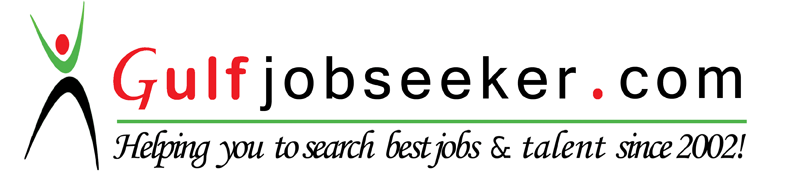 Whats app  Mobile:+971504753686 Gulfjobseeker.com CV No:259835E-mail: gulfjobseeker@gmail.comCareer Objective:-To succeed in an environment of growth and excellence and earn a job which provides me job Satisfaction and self development and help me achieve personal as well as organization goals.Professional Experience:-Intercraft Trading Pvt Ltd, INDIA- Brand Promoter - (From July 2010 till Date)Roles & Responsibilities:-Started as Retail Sales Executive and was promoted to Brand Promoter.Brand Promoting Like {Brands Burberry, Gucci, Versace. Hugo Boss, Paco Rabanne, Mont Blanc, Azzaro, Lacoste, Kenzo, Issey Miyake, many more}Checking & replenishing the stock on the floor.To check the SKU price tag.Maintaining daily stock of complete merchandise in store.Stock transfer both in and out from the store.Display of Fragrances as per brand standards and VM guide lines.Handling the cash sheet, stock sheet and maintaining it by filing it.To attendant each & every customer by greeting & welcoming them with a smile. Maintaining Stock position.Maintaining creative display as per V.M. Guidelines.Maintaining & Analyzing Daily Sales Report.1 year & 6 Months Fragrances experience in intercraft like Inorbit mall, & Phenoix Lifestyle as a Senior StaffEducational Qualifications:Personal Details:-Nationality:		Indian.Date of Birth:	29th March 1983Marital Status:	Married.					Languages:		English, Hindi, MarathiDegree: -Year of Passing: - University/ Board:-HSC2009Lucknow BoardSSC2007Mumbai University.